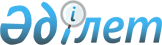 "2022-2024 жылдарға арналған аудандық бюджет туралы" Жылыой аудандық мәслихатының 2021 жылғы 27 желтоқсандағы № 14-1 шешіміне өзгерістер енгізу туралыАтырау облысы Жылыой аудандық мәслихатының 2022 жылғы 30 қыркүйектегі № 24-1 шешімі
      Жылыой аудандық мәслихаты ШЕШТІ:
      1. "2022-2024 жылдарға арналған аудандық бюджет туралы" Жылыой аудандық мәслихатының 2021 жылғы 27 желтоқсандағы № 14-1 (нормативтік құқықтық актілерді мемлекеттік тіркеу тізілімінде № 26290 болып тіркелген) шешіміне келесі өзгерістер енгізілсін:
      1 тармақ жаңа редакцияда жазылсын:
       "1. 2022-2024 жылдарға арналған аудандық бюджет тиісінше 1, 2 және 3-қосымшаларға сәйкес, оның ішінде 2022 жылға келесідей көлемдерде бекітілсін:
      1) кірістер – 58 650 066 мың теңге, оның ішінде:
      салықтық түсімдер – 50 273 745 мың теңге;
      салықтық емес түсімдер – 29 609 мың теңге;
      негізгі капиталды сатудан түсетін түсімдер – 219 450 мың теңге;
      трансферттердің түсімдері – 8 127 262 мың теңге;
      2) шығындар – 59 234 574 мың теңге;
      3) таза бюджеттік несиелендіру – 86 672 мың теңге, оның ішінде:
      бюджеттік несиелер – 89 807 мың теңге;
      бюджеттік несиелерді өтеу – 3 135 мың теңге;
      4) қаржы активтерімен операциялар бойынша сальдо – 0 мың теңге, оның ішінде:
      қаржы активтерін сатып алу – 0 мың теңге;
      мемлекеттің қаржы активтерін сатудан түсетін түсімдер – 0 мың теңге;
      5) бюджет тапшылығы (профициті) – - 671 180 мың теңге;
      6) бюджет тапшылығын қаржыландыру (профицитін пайдалану) – 671 180 мың теңге:
      қарыздар түсімі – 89 807 мың теңге;
      қарыздарды өтеу – 3 135 мың теңге;
      бюджет қаражатының пайдаланылатын қалдықтары – 584 508 мың теңге."
      2. Көрсетілген шешімге 1 қосымша осы шешімнің қосымшасына сәйкес жаңа редакцияда жазылсын.
      3. Осы шешім 2022 жылдың 1 қаңтарынан бастап қолданысқа енгiзiледi. 2022 жылғы нақтыланған бюджет
					© 2012. Қазақстан Республикасы Әділет министрлігінің «Қазақстан Республикасының Заңнама және құқықтық ақпарат институты» ШЖҚ РМК
				
      Аудандық мәслихат хатшысы

С. Таласов
Жылыой аудандық
мәслихатының 2022 жылғы 30
қыркүйектегі № 24-1 шешіміне
қосымшаЖылыой аудандық
мәслихатының 2021 жылғы 27
желтоқсандағы № 14-1
шешіміне 1 қосымша
Санаты
Санаты
Санаты
Санаты
Санаты
Санаты
Санаты
Сомасы (мың теңге)
Сыныбы
Сыныбы
Сыныбы
Сыныбы
Сыныбы
Сыныбы
Сомасы (мың теңге)
Ішкі сыныбы
Ішкі сыныбы
Ішкі сыныбы
Ішкі сыныбы
Сомасы (мың теңге)
Атауы
Атауы
Сомасы (мың теңге)
I. Кірістер
I. Кірістер
58 650 066
1
Салықтық түсiмдер
Салықтық түсiмдер
50273745
01
01
Табыс салығы
Табыс салығы
486648
1
1
Корпоративтік табыс салығы
Корпоративтік табыс салығы
351648
2
2
Жеке табыс салығы 
Жеке табыс салығы 
135000
04
04
Меншiкке салынатын салықтар
Меншiкке салынатын салықтар
49631957
1
1
Мүлікке салынатын салықтар 
Мүлікке салынатын салықтар 
49531415
3
3
Жер салығы
Жер салығы
34261
4
4
Көлік құралдарына салынатын салық 
Көлік құралдарына салынатын салық 
66281
05
05
Тауарларға, жұмыстарға және қызметтерге салынатын iшкi салықтар
Тауарларға, жұмыстарға және қызметтерге салынатын iшкi салықтар
119728
2
2
Акциздер
Акциздер
15550
3
3
Табиғи және басқа да ресурстарды пайдаланғаны үшін түсетін түсімдер
Табиғи және басқа да ресурстарды пайдаланғаны үшін түсетін түсімдер
53441
4
4
Кәсіпкерлік және кәсіби қызметті жүргізгені үшін алынатын алымдар
Кәсіпкерлік және кәсіби қызметті жүргізгені үшін алынатын алымдар
50737
08
08
Заңдық мәндi iс-әрекеттердi жасағаны және (немесе) оған уәкiлеттiгi бар мемлекеттiк органдар немесе лаузымды адамдар құжаттар бергені үшін алынатын мiндеттi төлемдер
Заңдық мәндi iс-әрекеттердi жасағаны және (немесе) оған уәкiлеттiгi бар мемлекеттiк органдар немесе лаузымды адамдар құжаттар бергені үшін алынатын мiндеттi төлемдер
35412
1
1
Мемлекеттік баж
Мемлекеттік баж
35412
2
Салықтық емес түсiмдер
Салықтық емес түсiмдер
29609
01
01
Мемлекеттік меншiктен түсетiн кірістер
Мемлекеттік меншiктен түсетiн кірістер
12789
5
5
Мемлекет меншігіндегі мүлікті жалға беруден түсетін кірістер
Мемлекет меншігіндегі мүлікті жалға беруден түсетін кірістер
3237
9
9
Мемлекет меншігінен түсетін басқа да кірістер 
Мемлекет меншігінен түсетін басқа да кірістер 
9552
04
04
Мемлекеттік бюджеттен қаржыландырылатын, сондай-ақ Қазақстан Республикасы Ұлттық Банкінің бюджетінен (шығыстар сметасынан) қамтылатын және қаржыландырылатын мемлекеттік мекемелер салатын айыппұлдар, өсімпұлдар, санкциялар, өндіріп алулар
Мемлекеттік бюджеттен қаржыландырылатын, сондай-ақ Қазақстан Республикасы Ұлттық Банкінің бюджетінен (шығыстар сметасынан) қамтылатын және қаржыландырылатын мемлекеттік мекемелер салатын айыппұлдар, өсімпұлдар, санкциялар, өндіріп алулар
300
1
1
Мұнай секторы ұйымдарынан және жәбірленушілерге өтемақы қорына түсетін түсімдерді қоспағанда, мемлекеттік бюджеттен қаржыландырылатын, сондай-ақ Қазақстан Республикасы Ұлттық Банкінің бюджетінен (шығыстар сметасынан) қамтылатын және қаржыландырылатын мемлекеттік мекемелер салатын айыппұлдар, өсімпұлдар, санкциялар, өндіріп алулар
Мұнай секторы ұйымдарынан және жәбірленушілерге өтемақы қорына түсетін түсімдерді қоспағанда, мемлекеттік бюджеттен қаржыландырылатын, сондай-ақ Қазақстан Республикасы Ұлттық Банкінің бюджетінен (шығыстар сметасынан) қамтылатын және қаржыландырылатын мемлекеттік мекемелер салатын айыппұлдар, өсімпұлдар, санкциялар, өндіріп алулар
300
06
06
Басқа да салықтық емес түсiмдер
Басқа да салықтық емес түсiмдер
16520
1
1
Басқа да салықтық емес түсiмдер
Басқа да салықтық емес түсiмдер
16520
3
Негiзгi капиталды сатудан түсетiн түсiмдер
Негiзгi капиталды сатудан түсетiн түсiмдер
219450
03
03
Жердi және материалдық емес активтердi сату
Жердi және материалдық емес активтердi сату
219450
1
1
Жерді сату
Жерді сату
206212
2
2
 Материалдық емес активтерді сату 
 Материалдық емес активтерді сату 
13238
4
Трансферттер түсiмі
Трансферттер түсiмі
8 127 262
01
01
Төмен тұрған мемлекеттік басқару органдарынан трансферттер
Төмен тұрған мемлекеттік басқару органдарынан трансферттер
11
3
3
Аудандық маңызы бар қалалардың, ауылдардың, кенттердің, ауылдық округтердің бюджеттерінен трансферттер
Аудандық маңызы бар қалалардың, ауылдардың, кенттердің, ауылдық округтердің бюджеттерінен трансферттер
11
02
02
Мемлекеттік басқарудың жоғарғы тұрған органдарынан түсетін трансферттер
Мемлекеттік басқарудың жоғарғы тұрған органдарынан түсетін трансферттер
8 127 251
2
2
Облыстық бюджеттен түсетiн трансферттер
Облыстық бюджеттен түсетiн трансферттер
8 127 251
Функционалдық топ
Функционалдық топ
Функционалдық топ
Функционалдық топ
Функционалдық топ
Функционалдық топ
Функционалдық топ
Сомасы (мың теңге)
Бюджеттік бағдарламалардың әкімшісі
Бюджеттік бағдарламалардың әкімшісі
Бюджеттік бағдарламалардың әкімшісі
Бюджеттік бағдарламалардың әкімшісі
Бюджеттік бағдарламалардың әкімшісі
Сомасы (мың теңге)
Бағдарлама
Бағдарлама
Бағдарлама
Сомасы (мың теңге)
Атауы
Сомасы (мың теңге)
II.Шығыстар
59234574
01
01
Жалпы сипаттағы мемлекеттiк қызметтер
1437605
112
112
Аудан (облыстық маңызы бар қала) мәслихатының аппараты
44964
001
001
Аудан (облыстық маңызы бар қала) мәслихатының қызметін қамтамасыз ету жөніндегі қызметтер
41964
003
003
Мемлекеттік органның күрделі шығыстары
3000
122
122
Аудан (облыстық маңызы бар қала) әкімінің аппараты
159297
001
001
Аудан (облыстық маңызы бар қала) әкімінің қызметін қамтамасыз ету жөніндегі қызметтер
154925
003
003
Мемлекеттік органның күрделі шығыстары
4372
459
459
Ауданның (облыстық маңызы бар қаланың) экономика және қаржы бөлімі
2500
003
003
Салық салу мақсатында мүлікті бағалауды жүргізу
2000
010
010
Жекешелендіру, коммуналдық меншікті басқару, жекешелендіруден кейінгі қызмет және осыған байланысты дауларды реттеу 
500
454
454
Ауданның (облыстық маңызы бар қаланың) кәсіпкерлік және ауыл шаруашылығы бөлімі
32839
001
001
Жергілікті деңгейде кәсіпкерлікті және ауыл шаруашылығын дамыту саласындағы мемлекеттік саясатты іске асыру жөніндегі қызметтер
32839
459
459
Ауданның (облыстық маңызы бар қаланың) экономика және қаржы бөлімі
197945
001
001
Ауданның (облыстық маңызы бар қаланың) экономикалық саясаттың қалыптастыру мен дамыту, мемлекеттік жоспарлау, бюджеттік атқару және коммуналдық меншігін басқару саласындағы мемлекеттік саясатты іске асыру жөніндегі қызметтер 
79290
015
015
Мемлекеттік органның күрделі шығыстары
2218
113
113
Төменгі тұрған бюджеттерге берілетін нысаналы ағымдағы трансферттер
116437
467
467
Ауданның (облыстық маңызы бар қаланың) құрылыс бөлімі
274182
040
040
Мемлекеттік органдардың объектілерін дамыту
274182
486
486
Ауданның (облыстық маңызы бар қаланың) жер қатынастары, сәулет және қала құрылысы бөлімі
63617
001
001
Жергілікті деңгейдежер жер қатынастары, сәулет және қала құрылысын реттеу саласындағы мемлекеттік саясатты іске асыру жөніндегі қызметтер
43262
003
003
Мемлекеттік органның күрделі шығыстары
20355
492
492
Ауданның (облыстық маңызы бар қаланың) тұрғын үй-коммуналдық шаруашылығы, жолаушылар көлігі, автомобиль жолдары және тұрғын-үй инспекциясы бөлімі
602300
001
001
Жергілікті деңгейде тұрғын үй-коммуналдық шаруашылығы, жолаушылар көлігі, автомобиль жолдары және тұрғын үй-инспекциясы саласындағы мемлекеттік саясатты іске асыру жөніндегі қызметтер
119172
013
013
Мемлекеттік органның күрделі шығыстары
1669
113
113
Төменгі тұрған бюджеттерге берілетін нысаналы ағымдағы трансферттер
481459
801
801
Ауданның (облыстық маңызы бар қаланың) жұмыспен қамту, әлеуметтік бағдарламалар және азаматтық хал актілерін тіркеу бөлімі
59961
001
001
Жергілікті деңгейде жұмыспен қамту, әлеуметтік бағдарламалар және азаматтық хал актілерін тіркеу саласындағы мемлекеттік саясатты іске асыру жөніндегі қызметтер
56961
032
032
Ведомстволық бағыныстағы мемлекеттік мекемелер мен ұйымдардың күрделі шығыстары
3000
02
02
Қорғаныс
15216
122
122
Аудан (облыстық маңызы бар қала) әкімінің аппараты
15216
005
005
Жалпыға бірдей әскери міндетті атқару шеңберіндегі іс-шаралар
15216
06
06
Әлеуметтiк көмек және әлеуметтiк қамсыздандыру
975637
801
801
Ауданның (облыстық маңызы бар қаланың) жұмыспен қамту, әлеуметтік бағдарламалар және азаматтық хал актілерін тіркеу бөлімі
924041
010
010
Мемлекеттік атаулы әлеуметтік көмек 
37152
004
004
Жұмыспен қамту бағдарламасы
380128
006
006
Ауылдық жерлерде тұратын денсаулық сақтау, білім беру, әлеуметтік қамтамасыз ету, мәдениет, спорт және ветеринар мамандарына отын сатып алуға Қазақстан Республикасының заңнамасына сәйкес әлеуметтік көмек көрсету
2750
007
007
Тұрғын үйге көмек көрсету
100
009
009
Үйден тәрбиеленіп оқытылатын мүгедек балаларды материалдық қамтамасыз ету
2500
011
011
Жергілікті өкілетті органдардың шешімі бойынша мұқтаж азаматтардың жекелеген топтарына әлеуметтік көмек
222962
014
014
Мұқтаж азаматтарға үйде әлеуметтiк көмек көрсету
37910
015
015
Зейнеткерлер мен мүгедектерге әлеуметтiк қызмет көрсету аумақтық орталығы
31454
017
017
Оңалтудың жеке бағдарламасына сәйкес мұқтаж мүгедектердi мiндеттi гигиеналық құралдармен қамтамасыз ету, қозғалуға қиындығы бар бірінші топтағы мүгедектерге жеке көмекшінің және есту бойынша мүгедектерге қолмен көрсететiн тіл маманының қызметтерін ұсыну
159852
023
023
Жұмыспен қамту орталықтарының қызметін қамтамасыз ету
49233
801
801
Ауданның (облыстық маңызы бар қаланың) жұмыспен қамту, әлеуметтік бағдарламалар және азаматтық хал актілерін тіркеу бөлімі
51 596
018
018
Жәрдемақыларды және басқа да әлеуметтік төлемдерді есептеу, төлеу мен жеткізу бойынша қызметтерге ақы төлеу
1100
020
020
Үкіметтік емес ұйымдарда мемлекеттік әлеуметтік тапсырысты орналастыру
9750
050
050
Қазақстан Республикасында мүгедектердің құқықтарын қамтамасыз етуге және өмір сүру сапасын жақсарту
40746
07
07
Тұрғын үй-коммуналдық шаруашылық
2718520
492
492
Ауданның (облыстық маңызы бар қаланың) тұрғын үй-коммуналдық шаруашылығы, жолаушылар көлігі, автомобиль жолдары және тұрғын-үй инспекциясы бөлімі
618109
002
002
Мемлекеттiк қажеттiлiктер үшiн жер учаскелерiн алып қою, оның iшiнде сатып алу жолымен алып қою және осыған байланысты жылжымайтын мүлiктi иелiктен айыру
64000
003
003
Мемлекеттік тұрғын үй қорын сақтауды үйымдастыру
10000
004
004
Азаматтардың жекелеген санаттарын тұрғын үймен қамтамасыз ету
38000
094
094
Әлеуметтік көмек ретінде тұрғын үй сертификаттарын беру
13000
014
014
Қаланы және елді мекендерді абаттандыруды дамыту
29631
012
012
Сумен жабдықтау және су бұру жүйесінің жұмыс істеуі
170868
033
033
Инженерлік-коммуникациялық инфрақұрылымды жобалау, дамыту және (немесе) жайластыру
291269
058
058
Ауылдық елді мекендердегі сумен жабдықтау және су бұру жүйелерін дамыту
1341
467
467
Ауданның (облыстық маңызы бар қаланың) құрылыс бөлімі
2100411
003
003
Коммуналдық тұрғын үй қорының тұрғын үйін жобалау және (немесе) салу, реконструкциялау
1433007
004
004
Инженерлік-коммуникациялық инфрақұрылымды жобалау, дамыту және (немесе) жайластыру
667404
08
08
Мәдениет, спорт, туризм және ақпараттық кеңістiк
406508
457
457
Ауданның (облыстық маңызы бар қаланың) мәдениет, тілдерді дамыту, дене шынықтыру және спорт бөлімі
124507
003
003
Мәдени-демалыс жұмысын қолдау
124507
457
457
Ауданның (облыстық маңызы бар қаланың) мәдениет, тілдерді дамыту, дене шынықтыру және спорт бөлімі
29207
009
009
Аудандық (облыстық маңызы бар қалалық) деңгейде спорттық жарыстар өткiзу
17807
010
010
Әртүрлi спорт түрлерi бойынша аудан (облыстық маңызы бар қала) құрама командаларының мүшелерiн дайындау және олардың облыстық спорт жарыстарына қатысуы
11400
457
457
Ауданның (облыстық маңызы бар қаланың) мәдениет, тілдерді дамыту, дене шынықтыру және спорт бөлімі
126799
006
006
Аудандық (қалалық) кiтапханалардың жұмыс iстеуi
126799
456
456
Ауданның (облыстық маңызы бар қаланың) ішкі саясат бөлімі
68396
002
002
 Мемлекеттік ақпараттық саясат жүргізу жөніндегі қызметтер
6000
001
001
Жергілікті деңгейде ақпарат, мемлекеттілікті нығайту және азаматтардың әлеуметтік сенімділігін қалыптастыру саласында мемлекеттік саясатты іске асыру жөніндегі қызметтер
24897
003
003
Жастар саясаты саласында іс-шараларды іске асыру
29139
006
006
Мемлекеттік органдардың күрделі шығыстары
8360
457
457
Ауданның (облыстық маңызы бар қаланың) мәдениет, тілдерді дамыту, дене шынықтыру және спорт бөлімі
57599
001
001
Жергілікті деңгейде мәдениет, тілдерді дамыту, дене шынықтыру және спорт саласында мемлекеттік саясатты іске асыру жөніндегі қызметтер
27480
014
014
Мемлекеттік органдардың күрделі шығыстары
112
032
032
Ведомстволық бағыныстағы мемлекеттік мекемелерінің және ұйымдарының күрделі шығыстары
26365
113
113
Төменгі тұрған бюджеттерге берілетін нысаналы ағымдағы трансферттер
3642
10
10
Ауыл, су, орман, балық шаруашылығы, ерекше қорғалатын табиғи аумақтар, қоршаған ортаны және жануарлар дүниесін қорғау, жер қатынастары
7908
454
454
Ауданның (облыстық маңызы бар қаланың) кәсіпкерлік және ауыл шаруашылығы бөлімі
7908
099
099
Мамандарға әлеуметтік қолдау көрсету жөніндегі шараларды іске асыру
7908
11
11
Өнеркәсіп, сәулет, қала құрылысы және құрылыс қызметі
68450
467
467
Ауданның (облыстық маңызы бар қаланың) құрылыс бөлімі
68450
001
001
Жергілікті деңгейде құрылыс, сәулет және қала құрылысы саласындағы мемлекеттік саясатты іске асыру жөніндегі қызметтер
68450
12
12
Көлiк және коммуникация
1820973
492
492
Ауданның (облыстық маңызы бар қаланың) тұрғын үй-коммуналдық шаруашылығы, жолаушылар көлігі, автомобиль жолдары және тұрғын-үй инспекциясы бөлімі
1820973
020
020
Көлік инфрақұрылымын дамыту
67876
023
023
Автомобиль жолдарының жұмыс істеуін қамтамасыз ету
109763
037
037
Әлеуметтік маңызы бар қалалық (ауылдық), қала маңындағы және ауданішілік қатынастар бойынша жолаушылар тасымалдарын субсидиялау
916000
045
045
Аудандық маңызы бар автомобиль жолдарын және елді-мекендердің көшелерін күрделі және орташа жөндеу
727334
13
13
Басқалар
6975432
467
467
Ауданның (облыстық маңызы бар қаланың) құрылыс бөлімі
810000
079
079
"Ауыл-Ел бесігі" жобасы шеңберінде ауылдық елді мекендердегі әлеуметтік және инженерлік инфрақұрылымдарды дамыту
810000
492
492
Ауданның (облыстық маңызы бар қаланың) тұрғын үй-коммуналдық шаруашылығы, жолаушылар көлігі, автомобиль жолдары және тұрғын-үй инспекциясы бөлімі
5897862
040
040
Өңірлерді дамытудың 2025 жылға дейінгі мемлекеттік бағдарламасы шеңберінде өңірлерді экономикалық дамытуға жәрдемдесу бойынша шараларды іске асыруға ауылдық елді мекендерді жайластыруды шешуге арналған іс-шараларды іске асыру
1000
079
079
"Ауыл-Ел бесігі" жобасы шеңберінде ауылдық елді мекендердегі әлеуметтік және инженерлік инфрақұрылымдарды дамыту
1984854
085
085
Шағын және моноқалаларда бюджеттік инвестициялық жобаларды іске асыру
2792100
096
096
Мемлекеттік-жекешелік әріптестік жобалар бойынша мемлекеттік міндеттемелерді орындау
1119908
459
459
Ауданның (облыстық маңызы бар қаланың) экономика және қаржы бөлімі
267570
012
012
Ауданның (облыстық маңызы бар қаланың) жергілікті атқарушы органының резерві 
267570
14
14
Борышқа қызмет көрсету
2
459
459
Ауданның (облыстық маңызы бар қаланың) экономика және қаржы бөлімі
2
021
021
Жергілікті атқарушы органдардың облыстық бюджеттен қарыздар бойынша сыйақылар мен өзге де төлемдерді төлеу бойынша борышына қызмет көрсету
2
15
15
Трансферттер
44808323
459
459
Ауданның (облыстық маңызы бар қаланың) экономика және қаржы бөлімі
44808323
006
006
Пайдаланылмаған (толық пайдаланылмаған) нысаналы трансферттерді қайтару
24
007
007
Бюджеттік алып коюлар
37386686
024
024
Заңнаманы өзгертуге байланысты жоғары тұрған бюджеттің шығындарын өтеуге төменгі тұрған бюджеттен ағымдағы нысаналы трансферттер
7108419
038
038
Субвенциялар
313189
054
054
Қазақстан Республикасының Ұлттық қорынан берілетін нысаналы трансферт есебінен республикалық бюджеттен бөлінген пайдаланылмаған (түгел пайдаланылмаған) нысаналы трансферттердің сомасын қайтару
5
III:Таза бюджеттік кредит беру
86672
10
10
Ауыл, су, орман, балық шаруашылығы, ерекше қорғалатын табиғи аумақтар, қоршаған ортаны және жануарлар дүниесін қорғау, жер қатынастары
18378
454
454
Ауданның (облыстық маңызы бар қаланың) кәсіпкерлік және ауыл шаруашылығы бөлімі
18378
009
009
Мамандарды әлеуметтік қолдау шараларын іске асыру үшін бюджеттік кредиттер
18378
492
492
Ауданның (облыстық маңызы бар қаланың) тұрғын үй-коммуналдық шаруашылығы, жолаушылар көлігі, автомобиль жолдары және тұрғын-үй инспекциясы бөлімі
71429
083 
083 
Тұрғын үй қарыздарын беру үшін "Қазақстанның тұрғын үй құрылыс жинақ банкі" АҚ-ға кредит беру
71429
16
16
Қарыздарды өтеу
3135
459
459
Ауданның (облыстық маңызы бар қаланың) экономика және қаржы бөлімі
3135
005
005
Жергілікті атқарушы органның жоғарғы тұрған бюджет алдындағы борышын өтеу
3135
Санаты
Санаты
Санаты
Санаты
Санаты
Санаты
Санаты
Сомасы (мың теңге)
Сыныбы
Сыныбы
Сыныбы
Сыныбы
Сыныбы
Сыныбы
Сомасы (мың теңге)
Ішкі сыныбы
Ішкі сыныбы
Ішкі сыныбы
Сомасы (мың теңге)
Атауы
Сомасы (мың теңге)
V. Бюджет тапшылығы (профициті)
-671 180
VI.Бюджет тапшылығын қаржыландыру (профицитін пайдалану)
671 180
5
Бюджеттік кредиттерді өтеу 
3135
01
01
01
Бюджеттік кредиттерді өтеу 
3135
1
1
Мемлекеттік бюджеттен берілген бюджеттік кредиттерді өтеу 
3135
7
Қарыздар түсімдері
89807
01
01
01
Мемлекеттік ішкі қарыздар
89807
2
2
Қарыз алу келісім-шарттары
89807
8
Бюджет қаражаттарының пайдаланылатын қалдықтары
584508
01
01
01
Бюджет қаражаты қалдықтары
584508
1
1
Бюджет қаражатының бос қалдықтары
584508